ПРАВИТЕЛЬСТВО РОССИЙСКОЙ ФЕДЕРАЦИИПОСТАНОВЛЕНИЕот 7 апреля 2009 г. N 304ОБ УТВЕРЖДЕНИИ ПРАВИЛОЦЕНКИ СООТВЕТСТВИЯ ОБЪЕКТОВ ЗАЩИТЫ (ПРОДУКЦИИ)УСТАНОВЛЕННЫМ ТРЕБОВАНИЯМ ПОЖАРНОЙ БЕЗОПАСНОСТИПУТЕМ НЕЗАВИСИМОЙ ОЦЕНКИ ПОЖАРНОГО РИСКАСписок изменяющих документов(в ред. Постановлений Правительства РФ от 02.10.2009 N 777,от 15.08.2014 N 816)В соответствии со статьей 144 Федерального закона "Технический регламент о требованиях пожарной безопасности" Правительство Российской Федерации постановляет:1. Утвердить прилагаемые Правила оценки соответствия объектов защиты (продукции) установленным требованиям пожарной безопасности путем независимой оценки пожарного риска.2. Настоящее Постановление вступает в силу с 1 мая 2009 г.Председатель ПравительстваРоссийской ФедерацииВ.ПУТИНУтвержденыПостановлением ПравительстваРоссийской Федерацииот 7 апреля 2009 г. N 304ПРАВИЛАОЦЕНКИ СООТВЕТСТВИЯ ОБЪЕКТОВ ЗАЩИТЫ (ПРОДУКЦИИ)УСТАНОВЛЕННЫМ ТРЕБОВАНИЯМ ПОЖАРНОЙ БЕЗОПАСНОСТИПУТЕМ НЕЗАВИСИМОЙ ОЦЕНКИ ПОЖАРНОГО РИСКАСписок изменяющих документов(в ред. Постановлений Правительства РФ от 02.10.2009 N 777,от 15.08.2014 N 816)1. Настоящие Правила устанавливают порядок оценки соответствия объектов защиты (продукции) (далее - объект защиты) требованиям пожарной безопасности, установленным федеральными законами о технических регламентах и нормативными документами по пожарной безопасности, путем независимой оценки пожарного риска.2. Независимая оценка пожарного риска проводится на основании договора, заключаемого между собственником или иным законным владельцем объекта защиты (далее - собственник) и экспертной организацией, осуществляющей деятельность в области оценки пожарного риска (далее - экспертная организация). Порядок получения экспертной организацией добровольной аккредитации устанавливается Министерством Российской Федерации по делам гражданской обороны, чрезвычайным ситуациям и ликвидации последствий стихийных бедствий.3. Экспертная организация не может проводить независимую оценку пожарного риска в отношении объекта защиты:а) на котором этой организацией выполнялись другие работы и (или) услуги в области пожарной безопасности;б) который принадлежит ей на праве собственности или ином законном основании.4. Независимая оценка пожарного риска включает следующее:а) анализ документов, характеризующих пожарную опасность объекта защиты;б) обследование объекта защиты для получения объективной информации о состоянии пожарной безопасности объекта защиты, выявления возможности возникновения и развития пожара и воздействия на людей и материальные ценности опасных факторов пожара, а также для определения наличия условий соответствия объекта защиты требованиям пожарной безопасности;в) в случаях, установленных нормативными документами по пожарной безопасности, - проведение необходимых исследований, испытаний, расчетов и экспертиз, а в случаях, установленных Федеральным законом "Технический регламент о требованиях пожарной безопасности", - расчетов по оценке пожарного риска;г) подготовка вывода о выполнении условий соответствия объекта защиты требованиям пожарной безопасности либо в случае их невыполнения разработка мер по обеспечению выполнения условий, при которых объект защиты будет соответствовать требованиям пожарной безопасности.5. Результаты проведения независимой оценки пожарного риска оформляются в виде заключения о независимой оценке пожарного риска (далее - заключение), направляемого (вручаемого) собственнику на бумажном носителе или в форме электронного документа, подписанного усиленной квалифицированной электронной подписью.Заключение, созданное в форме электронного документа, направляется собственнику на адрес электронной почты, указанный в договоре, или иным способом в порядке, установленном договором, подтверждающим факт направления заключения.(п. 5 в ред. Постановления Правительства РФ от 15.08.2014 N 816)6. В заключении указываются:а) наименование и адрес экспертной организации;б) дата и номер договора, в соответствии с которым проведена независимая оценка пожарного риска;в) реквизиты собственника;г) описание объекта защиты, в отношении которого проводилась независимая оценка пожарного риска;д) фамилии, имена и отчества лиц (должностных лиц), участвовавших в проведении независимой оценки пожарного риска;е) результаты проведения независимой оценки пожарного риска, в том числе результаты выполнения работ, предусмотренных подпунктами "а" - "в" пункта 4 настоящих Правил;ж) вывод о выполнении условий соответствия объекта защиты требованиям пожарной безопасности либо в случае их невыполнения - рекомендации о принятии мер, предусмотренных подпунктом "г" пункта 4 настоящих Правил.7. Заключение подписывается должностными лицами экспертной организации, проводившими независимую оценку пожарного риска, утверждается руководителем экспертной организации и скрепляется печатью экспертной организации.Заключение, созданное в форме электронного документа, подписывается усиленной квалифицированной электронной подписью руководителя экспертной организации.(абзац введен Постановлением Правительства РФ от 15.08.2014 N 816)8. В течение 5 рабочих дней после утверждения заключения экспертная организация направляет копию заключения в структурное подразделение территориального органа Министерства Российской Федерации по делам гражданской обороны, чрезвычайным ситуациям и ликвидации последствий стихийных бедствий, в сферу ведения которого входят вопросы организации и осуществления государственного пожарного надзора, или в территориальный отдел (отделение, инспекцию) этого структурного подразделения, или в структурное подразделение специального или воинского подразделения федеральной противопожарной службы, в сферу ведения которого входят вопросы организации и осуществления государственного пожарного надзора, созданного в целях организации профилактики и тушения пожаров в закрытых административно-территориальных образованиях, особо важных и режимных организациях.(в ред. Постановления Правительства РФ от 02.10.2009 N 777)В случае если заключение создано на бумажном носителе, копия такого заключения направляется по желанию заявителя в форме электронного документа с использованием федеральной государственной информационной системы "Единый портал государственных и муниципальных услуг (функций)", официального сайта уполномоченной экспертной организации в информационно-телекоммуникационной сети "Интернет" (при наличии технической возможности) или иным способом в соответствии с законодательством Российской Федерации, подтверждающим факт направления заключения.(абзац введен Постановлением Правительства РФ от 15.08.2014 N 816)В случае если заключение создано в форме электронного документа, такое заключение направляется в указанные в настоящем пункте органы с использованием федеральной государственной информационной системы "Единый портал государственных и муниципальных услуг (функций)", официального сайта уполномоченной экспертной организации в информационно-телекоммуникационной сети "Интернет" (при наличии технической возможности) или иным способом, подтверждающим факт направления заключения.(абзац введен Постановлением Правительства РФ от 15.08.2014 N 816)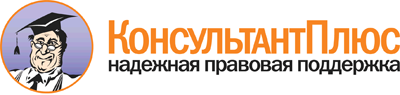  Постановление Правительства РФ от 07.04.2009 N 304 (ред. от 15.08.2014)
"Об утверждении Правил оценки соответствия объектов защиты (продукции) установленным требованиям пожарной безопасности путем независимой оценки пожарного риска" Документ предоставлен КонсультантПлюс

www.consultant.ru 

Дата сохранения: 21.12.2016 
 